SOLLICITATIEBIJLAGE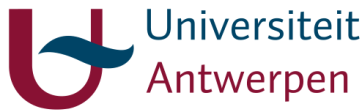 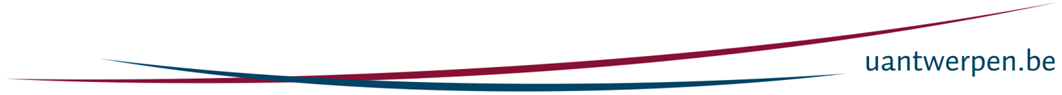 INSTRUCTIESACADEMISCH CV (*)ONDERWIJSBelangrijkste realisaties op het vlak van onderwijs (optioneel)Maximum één pagina ………………………………………………………………………………………………………………………………………………………………………………………………………………………………………………………………………………………………………………………………………………………..……………………………………………………………………………………………………………………………………………………………………………………………………..ONDERZOEK Belangrijkste realisaties op het vlak van onderzoek (optioneel)Maximum één pagina………………………………………………………………………………………………………………………………………………………………. ……………………………………………………………………………………………………………………………………………………………………………………………………………………………………………………………………………………………………………………………………………………………………………………………………DIENSTVERLENINGBelangrijkste realisaties met een academische, economische of maatschappelijke impact (optioneel)Maximum één pagina…………………………………………………………………………………………………………………………………………………………….…. ……………………………………………………………………………………………………………………………………………………………………………………………….…………………………………………………………………………………………………………………………………………………………………………………………………….INTERNATIONAAL & INTERSECTORAAL PORTFOLIOInternationaal & intersectoraal portfolio (optioneel)Maximum een halve pagina ……………………………………………………………………………………………………………………………………………………………………………………………………………………………………………………………………………………………………………………………………………………….…………………………………………………………………………………………………………………………………………………………………………………………………….TEAMGERICHTHEID & LEIDERSCHAPSPOTENTIEELTeamgerichtheid en leiderschapspotentieel (*)Maximum een halve pagina …………………………………………………………………………………………………………………………………………………………………………………………………………………………………………………………………………………………………………………………………………………………………………………………………………………………………………………………………………………………………………………………………………………………..AANVULLENDE INFORMATIEBeschikbaarheid (optioneel)……………………………………………………………………………………………………………………………………………………………………………………………………………………………………………………………………………………………………………………………………………………………………………………………………………………………………………………………………………………………………………………………………………………………………………………………………..Bijkomende informatie (optioneel)Maximum een halve pagina ……………………………………………………………………………………………………………………………………………………………………………………………………………………………………………………………………………………………………………………………………………………….………………………………………………………………………………………………………………………………………………………………………………………………….…Gelieve rekening te houden met onderstaande informatie: Waar uploaden: voeg dit document ingevuld toe aan je online sollicitatie in de sectie ‘Bijlagen’. Deze informatie is noodzakelijk voor de beoordeling van je sollicitatie. Verplicht of optioneel: alle rubrieken met een asterisk (*) zijn verplicht in te vullen. De overige informatie is optioneel en kan je naar keuze verder aanvullen.  Privacy: jouw privacy telt voor de Universiteit Antwerpen. Je hoeft geen informatie te delen die aan jouw persoonlijke levenssfeer raakt. Gelijke kansen en diversiteit: de Universiteit Antwerpen hecht belang aan gelijke kansen voor alle kandidaten. We verwelkomen sollicitanten met een diverse achtergrond en eigenschappen, en tonen respect voor eventuele onderbrekingen van je (academische) loopbaan. Denk aan afwezigheid door langdurige ziekte, zwangerschapsverlof, ouderschapsverlof, zorgverlof … of aan andere redenen zoals niet-academische werkervaringen of periodes van werkloosheid (zie ook vraag 7.2).Voeg aanvullend bij dit sjabloon ook je persoonlijk academisch cv toe aan je online sollicitatie in de sectie ‘Bijlagen’. Gelieve in dat cv op zijn minst de volgende elementen mee op te nemen, voor zoverre relevant in je professionele loopbaan:Academische onderwijsopdrachten: de naam van de instelling, de onderwijsopdracht (bijv. onderwerp van de opdracht, titel van het vak, naam van de opleiding …) en jouw rol. Geef vrijblijvend extra informatie die je relevant acht, bijv. met betrekking tot de omvang van de opdracht (het aantal uren per jaar, het aantal studenten, aantal ECTS = European Credit Transfer and Accumulation System) …Jouw wetenschappelijke publicaties: je kan de bibliografische gegevens structureren en annoteren volgens de gebruikelijke werkwijze in je vakgebied. Beschrijf, indien van toepassing, maximum vijf realisaties op het vlak van onderwijs. Geef een toelichting waarom je voor deze realisatie(s) kiest, omschrijf wat jouw bijdrage daartoe was, en geef de impact ervan weer. Er wordt niet gepeild naar een oplijsting van activiteiten of lesopdrachten, die kan je vermelden in je academisch cv. De focus ligt op ervaringen waarin je je hebt kunnen onderscheiden of waar je trots op bent op het vlak van onderwijs.Denk aan:onderwijsopdrachten (verzorgen of ondersteunen van opleidingsonderdelen, voorbereiden van cursusinformatie en werkvormen …)begeleiding van studenten (bachelor, master …)onderwijsprofessionalisering (bijv. lerarenopleiding, onderwijsworkshop …)samenwerking met het werkveld (bijv. stagebegeleiding, werkplekleren)didactische vaardighedenonderscheidingen of prijzen onderwijsontwikkeling of -innovatie (bijv. bijdrage aan kwaliteitszorg, initiatieven ter verbetering van de onderwijsopdracht of het curriculum, inzet van nieuwe begeleidings- of onderwijsmethoden, ontwikkeling van leer- en lesmaterialen, omgaan met een diverse studentenpopulatie …)…Vermeld maximum vijf belangrijke publicaties of realisaties op het vlak van wetenschappelijk onderzoek. Licht voor elk kort toe waarom je voor deze publicatie of realisatie kiest, wat jouw bijdrage ertoe was en wat de eventuele (academische, maatschappelijke …) impact ervan is/was.Vermeld maximum vijf belangrijke realisaties, verdiensten of initiatieven op het vlak van dienstverlening aan de brede samenleving of aan de academische gemeenschap. Denk aan, bijvoorbeeld: bijdrage aan raden, commissies …de uitwisseling van wetenschappelijke kennis en expertise (bijv. door wetenschapscommunicatie, adviesverlening…)presentaties of  lezingen deelname aan het maatschappelijke debatondernemende activiteiten (als student-ondernemer, samenwerking met bedrijven of organisaties)actief lidmaatschap in wetenschappelijke organisaties… Licht toe waarom je voor deze verdienste(n) kiest en wat de eventuele (academische, maatschappelijke, economische…) impact ervan is/was.  Vermeld hier de wijze waarop je internationale en/of intersectorale ervaringen of contacten hebt uitgebouwd. Denk aan mobiliteitservaringen, uitbouw van partnerschappen (bijv. tussen de academische wereld en andere instellingen of bedrijven), bijdrage tot (internationale) (academische) netwerken, ontwikkelingssamenwerking, enz. Licht ook de eventuele impact op je carrière toe.Geef een beknopte indicatie van je ervaring en ontwikkelpotentieel op het vlak van teamgerichtheid en leiderschap. Je kan onderstaande vragen als eventuele inspiratiebron hanteren. Voor het toelichten van je potentieel mag je ook denken aan formele of informele rollen die je opnam binnen of buiten een werkcontext. TeamgerichtheidWat typeert jouw aanpak als teamlid? Hoe bouw jij samenwerkingsrelaties uit binnen een (divers) team, groep of afdeling?Op welke manier lever jij een bijdrage aan het gezamenlijk resultaat in een team of project, ook als dit niet meteen van persoonlijk belang is?LeiderschapspotentieelWelke ervaring heb jij op het vlak van coördineren, begeleiden,  coachen of richting geven? (Denk aan het coachen van teamgenoten, begeleiden van studenten, coördineren van projectwerk …)Wat kenmerkt jouw aanpak op het vlak van coördineren, begeleiden, coachen of richting geven?  In welke situaties heb jij in een sturende of begeleidende rol het verschil kunnen maken? Hoe ondersteun jij anderen in een leer- en groeiproces?  Algemeen: Hoe zet(te) jij in op jouw persoonlijke groei en ontwikkeling?(Indien van toepassing)Wens je je opdracht aan de Universiteit Antwerpen te combineren met andere beroepsactiviteiten? Zo ja, concretiseer dan de omvang en aard van de activiteiten. Heb je andere opmerkingen i.v.m. je beschikbaarheid (voorziene tewerkstellingspercentage, startdatum …)?(Indien van toepassing) Vermeld hier geheel vrijblijvend informatie die je zelf nog relevant vindt om te kaderen m.b.t. je loopbaan- of studieparcours, ter aanvulling van bovenstaande vragen en het online sollicitatieformulier. Indien er gebeurtenissen of omstandigheden waren die betekenisvol of impactrijk waren voor je parcours, waarover je informatie wenst te delen met de selectiecommissie, dan kan je eveneens hieronder omschrijven wat de betekenis of meerwaarde ervan voor je loopbaan was (of is). In lijn met de instructies, herhalen we dat de Universiteit Antwerpen respect heeft voor jouw privacy en open staat voor atypische carrièrepaden en diverse achtergronden. 